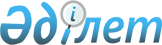 О создании автоматизированной системы экспортного контроля вооружений, военной техники, а также сырья, материалов, оборудования, технологий и услуг, связанных с их производствомПостановление Правительства Республики Казахстан от 30 января 1996 г. N 120



          В целях предотвращения распространения оружия массового поражения
и соответствующих технологий, интеграции Казахстана в международные
режимы экспортного контроля, а также реализации Программы
казахстанско-американского сотрудничества в области экспортного
контроля Правительство Республики Казахстан постановляет:




          1. Поручить создание автоматизированной системы экспортного
контроля вооружений, военной техники, а также сырья, материалов,
оборудования, технологий и услуг, связанных с их производством в
Казахстане, и ее эксплуатацию Министерству промышленности и торговли
совместно с Таможенным комитетом Республики Казахстан, другими
заинтересованными министерствами и ведомствами.




          2. Министерству промышленности и торговли Республики Казахстан:




          внести предложение в Правительство Республики Казахстан о
создании рабочей группы по подготовке технического проекта
"Автоматизированная система экспортного контроля вооружений, военной
техники, а также сырья, материалов, оборудования, технологий и услуг,
связанных с их производством";




          заключить необходимые соглашения с Госдепартаментом США,
Министерством торговли США, другими заинтересованными департаментами и
агентствами США о сотрудничестве и оказании технической помощи в
создании автоматизированной системы экспортного контроля вооружений,
военной техники, а также сырья, материалов, оборудования, технологий и
услуг, связанных с их производством, в Республике Казахстан, с
указанием объектов финансирования, порядка их использования и
правовладения всеми полученными техническими средствами.




          3. Государственной комиссии Республики Казахстан по экспортному
контролю рассмотреть технический проект по созданию автоматизированной
системы экспортного контроля вооружений, военной техники, а также
сырья, материалов, оборудования, технологий и услуг, связанных с их
производством, и оказать содействие Министерству промышленности и
торговли, Таможенному комитету Республики Казахстан и другим
заинтересованным министерствам и ведомствам в ее внедрении.




          4. Министерству иностранных дел Республики Казахстан в




соответствии с имеющимися соглашениями уведомить Министерство обороны
США о взаимодействии министерств Республики Казахстан и США по вопросу
создания автоматизированной системы экспортного контроля вооружений,
военной техники, а также сырья, материалов, оборудования, технологий и
услуг, связанных с их производством в Казахстане.

     Первый заместитель
      Премьер-Министра
   Республики Казахстан
      
      


					© 2012. РГП на ПХВ «Институт законодательства и правовой информации Республики Казахстан» Министерства юстиции Республики Казахстан
				